Правила поведения в школе.Полезные советы и рекомендации для учащихся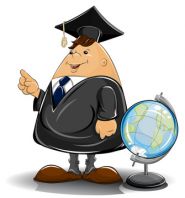 Школа — общественное место. Здесь и взрослым и детям необходимо соблюдать обязательные правила поведения и внутреннего распорядка. Многие из них тебе известны буквально с самого первого дня в школе. Но есть вопросы, которые до сих пор являются предметом острых споров и разногласий. Это, например, вопрос о школьной форме.Если в твоей школе принято носить школьную форму, у тебя в течение всего учебного года не будет никаких проблем, кроме одной — следить за аккуратностью своей одежды.Но во многих школах не требуют обязательно носить форму, и некоторые подростки считают, что они могут одеваться, как им нравится. Чаще всего получается так: одни школьники одеты небрежно, почти по-домашнему, а другие, стремясь выделиться, выглядят так, будто они пришли на вечернюю дискотеку.Оба варианта, конечно же, недопустимы. Деловой стиль в одежде необходимо соблюдать.Для занятий в школе можно использовать несколько сочетающихся между собой предметов одежды, которые легко заменяют друг друга: юбка или сарафан, брюки или джинсы, а к ним — различные блузки, рубашки, жилетки, свитера и джемпера.Всегда красиво выглядят мальчики и юноши, которые предпочитают ходить в школу в костюме. Правда, в такой одежде не побегаешь на переменке и не сыграешь в мяч после уроков — она больше подходит всё-таки для праздничных дней. От того, каким ты создашь свой деловой образ, во многом будут зависеть не только твой настрой на серьёзное отношение к учёбе, но даже и твои успехи, и отношение к тебе учителей и одноклассников.Следует помнить также об обязательном, и вполне справедливом, требовании школы приходить на занятия в сменной обуви.Наверняка, ты не ходишь по своей квартире в уличной обуви, а все, кто приходит в ваш дом, оставляют её возле входных дверей и надевают домашние тапочки.В школе за день успевают побывать сотни людей, и если бы они не надевали сменную обувь, в классах и коридорах можно было бы задохнуться от грязи и пыли. Конечно, ходить в мягких домашних тапочках по школе не стоит — они никак не сочетаются с деловым стилем одежды. Здесь будут уместны чистые туфли на невысоком каблуке, в которых не ходили по улице.А теперь перечислим основные правила поведения в различных помещениях школы.Правила поведения в раздевалке• В школу приходи за 10—15 минут до начала занятий.• В школе ходи в сменной обуви.• В раздевалке у каждого класса есть своя вешалка — всегда оставляй свои вещи в определённом месте. У твоей верхней одежды всегда должны быть пришиты петли, за которые она вешается на крючки в раздевалке. Для сменной обуви должен быть вместительный матерчатый мешок.• Будь внимателен ко всем вещам в школьном гардеробе: подними упавшее пальто, отнеси найденные тобой вещи дежурному учителю.• Не оставляй в раздевалке проездную карточку, мобильный телефон, деньги.• Не затевай в раздевалке игр.Правила поведения в классеНа урок ты приходишь для того, чтобы получить знания. Под руководством учителя ты осваиваешь учебный материал, получаешь практические навыки, учишься думать и рассуждать, развиваешь свою речь и мыслительные способности. Процесс изучения каждой новой темы рассчитан на определённое количество часов. За это время тебе придётся немало потрудиться, чтобы усвоить учебную программу. Поэтому очень важно не пропускать уроки, чтобы в твоих знаниях не появлялись пробелы.• На урок нельзя опаздывать без уважительной причины.• Всё необходимое для урока: тетради, учебник, карандаши, линейку — приготавливай заранее.• На уроке веди себя тихо, будь старательным. Объяснения учителя слушай внимательно. Не разговаривай с соседями и не отвлекайся на посторонние занятия.• Если ты хочешь ответить на вопрос учителя или задать свой вопрос, не кричи с места, а подними руку.• Если отвечает твой одноклассник, нельзя перебивать его ответ, подсказывать ему. Подними руку — учитель обязательно заметит твою активность.• Когда вызывают отвечать тебя, говори громко и чётко, выражай свои мысли полными предложениями.• В тетрадях пиши разборчиво и аккуратно. Небрежность и неразборчивость почерка допускать нельзя — это выражение элементарного неуважения к тому, кто будет проверять твои тетради.• Во время урока нельзя жевать резинку.• Некрасивым и недостойным занятием считается списывание.• Услышав звонок, извещающий об окончании урока, не срывайся с места, стремясь побыстрее выбежать из класса. Дождись, когда учитель закончит урок, и запиши домашнее задание в дневник, чтобы вечером не тревожить телефонными звонками своих одноклассников.Правила поведения в коридоре и на лестницахВ школе ты ежедневно проводишь с другими учениками примерно половину дня. Многие люди ежедневно прилагают немалые усилия и старания, чтобы здесь всем учащимся было светло, тепло, уютно и комфортно. Конечно, этот труд нужно ценить и уважать.• Старайся всегда поддерживать в своей родной школе чистоту и порядок, даже если тебя не назначили дежурным.• Не бегай в коридоре и на лестницах. Слишком оживлённые игры и беготня часто приводят к различным неприятностям и даже тяжёлым травмам.• При встрече в школе с взрослыми людьми обязательно здоровайся первым, даже если они тебе незнакомы.• Всегда уступай старшим дорогу и пропускай их в дверях.• Будь внимательным к ученикам младших классов. Обязательно окажи помощь малышу, если она ему необходима. Никогда не обижай маленьких и слабых и не позволяй делать этого другим ребятам.• Всегда помни, что ты не один. Старайся вести себя так, чтобы никому не мешать.• В школе не кричи, не употребляй грубых слов, не дерись.• Относись бережно к школьному имуществу.Правила поведения в школьной столовой• В течение учебного дня каждому классу отведена своя перемена, на которой учащиеся посещают школьную столовую. Это необходимо для соблюдения порядка. Посещай столовую по установленному школой расписанию.• Не беги в столовую, расталкивая всех вокруг локтями. Не пробивайся к буфету без очереди, отталкивая малышей.• Не садись за стол боком или положив ногу на ногу.• Вспомни правила поведения за столом — здесь тоже необходимо их соблюдать.• Не разговаривай за столом.• Не отзывайся плохо о том блюде, которое тебе подали к столу.• Закончив есть, убери за собой посуду.Правила поведения в библиотеке• Здесь нельзя шуметь и громко разговаривать, потому что рядом находится читальный зал, в котором занимаются школьники и учителя.• Книги, взятые тобой для чтения или занятий домой, необходимо возвращать вовремя.• Ничего не пиши на страницах книг, не загибай уголки страниц.• В читальном зале не переговаривайся со своими соседями даже шёпотом.